NT/Y: March 1-2: Hebrews 1, March 3 – 9: Hebrews 2-6  , March 10 – 16: Hebrews 7-11,March 17 – 23: Hebrews 12-13, Galatians 1-3March 24 – 31: Galatians 4-6, James 1-2   MarchMarchMarchMarchMarchMarchMarchMarchMarch202420242024202420242024202420242024BSBC Youth Calendar  BSBC Youth Calendar  BSBC Youth Calendar  BSBC Youth Calendar  BSBC Youth Calendar  BSBC Youth Calendar  BSBC Youth Calendar  BSBC Youth Calendar  BSBC Youth Calendar  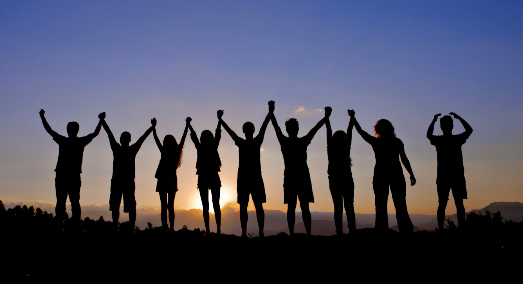 Overview of BSBC Youth EventsFRUP = Friends R Us Puppets | 6:00pm – 7:00pm | Grade 6 – 12 GHBP = Greenhouse Band Practice | 6:00pm – 6:30pm NT/Y = New Testament in a Year Bible Reading Plan | 5 Days a Week | Find at Bottom of CalendarSF = Sports Friends | Age 11 – 13| 6:30pm – 8:00pm YBS = Youth Bible Study | 6:30pm – 8:00pm | Grades 6 – 12 YG = Youth Group | 6:30pm – 8:30pm | Separate  Middle & High School GroupsOverview of BSBC Youth EventsFRUP = Friends R Us Puppets | 6:00pm – 7:00pm | Grade 6 – 12 GHBP = Greenhouse Band Practice | 6:00pm – 6:30pm NT/Y = New Testament in a Year Bible Reading Plan | 5 Days a Week | Find at Bottom of CalendarSF = Sports Friends | Age 11 – 13| 6:30pm – 8:00pm YBS = Youth Bible Study | 6:30pm – 8:00pm | Grades 6 – 12 YG = Youth Group | 6:30pm – 8:30pm | Separate  Middle & High School GroupsOverview of BSBC Youth EventsFRUP = Friends R Us Puppets | 6:00pm – 7:00pm | Grade 6 – 12 GHBP = Greenhouse Band Practice | 6:00pm – 6:30pm NT/Y = New Testament in a Year Bible Reading Plan | 5 Days a Week | Find at Bottom of CalendarSF = Sports Friends | Age 11 – 13| 6:30pm – 8:00pm YBS = Youth Bible Study | 6:30pm – 8:00pm | Grades 6 – 12 YG = Youth Group | 6:30pm – 8:30pm | Separate  Middle & High School GroupsOverview of BSBC Youth EventsFRUP = Friends R Us Puppets | 6:00pm – 7:00pm | Grade 6 – 12 GHBP = Greenhouse Band Practice | 6:00pm – 6:30pm NT/Y = New Testament in a Year Bible Reading Plan | 5 Days a Week | Find at Bottom of CalendarSF = Sports Friends | Age 11 – 13| 6:30pm – 8:00pm YBS = Youth Bible Study | 6:30pm – 8:00pm | Grades 6 – 12 YG = Youth Group | 6:30pm – 8:30pm | Separate  Middle & High School GroupsOverview of BSBC Youth EventsFRUP = Friends R Us Puppets | 6:00pm – 7:00pm | Grade 6 – 12 GHBP = Greenhouse Band Practice | 6:00pm – 6:30pm NT/Y = New Testament in a Year Bible Reading Plan | 5 Days a Week | Find at Bottom of CalendarSF = Sports Friends | Age 11 – 13| 6:30pm – 8:00pm YBS = Youth Bible Study | 6:30pm – 8:00pm | Grades 6 – 12 YG = Youth Group | 6:30pm – 8:30pm | Separate  Middle & High School Groups12FRUP 6:00pm 334567789NO YGNO  NO YGNO  YOUTHPROGRAMS DURING MARCH MARCH BREAK  101011121314141516YG Skating 3:00pm YG Skating 3:00pm SF 6:30 YBS 6:30pm FRUP 6:00pm 171718192021212223YG Saint PatricksThemed 6:30pm YG Saint PatricksThemed 6:30pm SF 6:30 YBS 6:30 FRUP 6:00pm 242425262728282930YG Easter Party Gathering 6:30 YG Easter Party Gathering 6:30 SF 6:30 YBS 6:30FRUP 6:00pm 3131Easter SundayNO YG  Easter SundayNO YG  